（公印省略）令和6年7月2日学　校　長　様福岡県学校図書館協議会						　　　　　　　　　　　　　　　　　会長　原　正和　　　　　　　　　　　　　　　　　　　　　　　　　　　　　　　　　　　　　　　　　　　　　　　　　　　　　　　　　　　　　　　（大牟田市立宮原中学校長）学校司書（小・中・中等教育・高等学校図書館事務）部会全体研修会・講演会　御案内（出張依頼）　初夏の候、貴殿にはますます御清栄のことと拝察いたします。さて、標記の研修会を下記のとおり開催します。つきましては、校務御多用とは存じますが、貴校学校司書（学校図書館事務）の御出席をお取り計らいくださいますよう、お願い申し上げます。記１　日　時　　令和6年9月20日（金）　１２：３０　受付開始２　会　場　　福岡市男女共同参画推進センター　アミカス　４階　ホール福岡市南区高宮３－３－１３　内　容　　○受付		12：30～13：00○開会行事　　　　　		１３：００～１３：１0○議事		１３：１0～１3：50〇全国大会参加報告　　　　　１3：50～１4：15○講演		１4：30～１6：00演　題　　『本と人とをつなぐためにできること ～山川図書館の実践から～』　　　　　　　　	講　師　　　久川　文乃　氏（指宿市立山川図書館　館長）※猪谷千香氏による『小さなまちの奇跡の図書館』（ちくまプリマー新書）という本が出版されています。この本は指宿の図書館を取材して書かれており、講演内容をより深く理解できますのでご一読をおすすめします。○閉会行事		１6：00～１６：15■講　師　紹　介久川　文乃（ひさかわ　あやの）　指宿市内の学校図書館に勤務後、2007年4月より、指定管理者として指宿市立山川図書館に勤務。副館長として4年間勤務した後、山川図書館館長となった。2015年には、鹿児島県初の日本図書館協会認定司書（第5期）となった。　 2005年から、読書のアニマシオンにも取り組んでおり、かごしまアニマシオン倶楽部等で活動を行っている。◎総会資料は、福岡県学校図書館協議会HPより各自で印刷されてご持参ください。　　準備ができ次第掲載します。◎　学校司書部会幹事の方へ	　　　当日は、諸準備のため１0：００までに会場に集合してください。　■会場案内図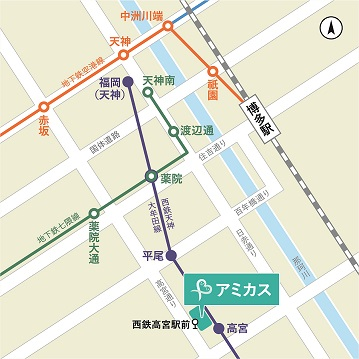 福岡市男女共同参画推進センター・アミカス交通案内◎西鉄大牟田線高宮駅の西口すぐ　　　　（福岡駅から約６分）博多駅からは◎西鉄バス50番桧原営業所行　およそ２６分福岡空港より◎地下鉄で天神福岡駅へおよそ11分西鉄電車に乗り換えて高宮駅より徒歩1分